XVIII Międzynarodowy Konkurs Małej Formy Graficznej i Ekslibrisu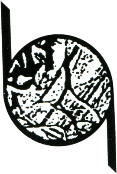 Ostrów Wielkopolski 2022Organizator XVIII Międzynarodowego Konkursu Małej Formy Graficznej Muzeum Miasta Ostrowa Wielkopolskiego zaprasza do udziału w prezentacji najnowszych osiągnięć twórczych.Regulamin uczestnictwa w konkursie:do konkursu ZOSTANĄ ZAKWALIFIKOWANE WYŁĄCZNIE ODBITKI Z PŁYT GRAFICZNYCH, do konkursu NIE ZOSTANĄ ZAKWALIFIKOWANE prace wykonane techniką cyfrową, odbitki fotograficzne                              i kserokopieNA AWERSIE GRAFIKI należy umieścić własnoręczny podpisNA REWERSIE GRAFIKI należy zamieścić dane: imię i nazwisko autora, tytuł  i wymiary pracy, technikę i rok powstania (prosimy o pismo drukowane)wymiary grafiki nie mogą przekroczyć 200 x 200 mm, na papierze nie większym niż 300 x 300 mmkażdy autor może nadesłać maksymalnie 5 prac (grafik, ekslibrisów) wykonanych w latach 2019-2022artyści biorący udział w konkursie po raz pierwszy, mogą nadesłać prace wykonane przed 2019warunkiem udziału w konkursie jest DOŁĄCZENIE DO NADESŁANYCH GRAFIK KARTY UCZESTNICTWA OPATRZONEJ WŁASNORĘCZNYM PODPISEMprace należy nadsyłać w nieprzekraczalnym terminie: 17 maja 2022 r. (decyduje data stempla pocztowego) na adres: Muzeum Miasta Ostrowa Wielkopolskiego, Rynek 1, 63-400 Ostrów Wielkopolski. Ze względu na opóźnienia pocztowe spowodowane pandemią, prace które dotrą do Muzeum po 15 czerwca nie będą kwalifikowane do udziału w konkursie.  Autor grafik zakwalifikowanych do wystawy pokonkursowej przekazuje nieodpłatnie do kolekcji Muzeum Miasta Ostrowa Wielkopolskiego prace nadesłane na konkurs, własnoręczny podpis autora na karcie zgłoszeniowej potwierdza wolę przekazania darowizny.Autor grafik zakwalifikowanych do wystawy bezpłatnie przekazuje niewyłączne autorskie prawa majątkowe na rzecz Muzeum Miasta Ostrowa Wielkopolskiego, tym samym wyraża zgodę na ich bezpłatne użytkowanie na wszystkich polach eksploatacji, w ramach działalności statutowej instytucji.Zestawy prac odrzucone w całości, zostaną jednorazowo odesłane na koszt Organizatora. Jeśli uczestnik poda niewłaściwy adres lub nie odbierze przesyłki we właściwym terminie i prace wrócą do muzeum, przesyłka przez 6 miesięcy będzie dostępna do odbioru osobistego, następnie zniszczona.Administratorem danych wpisanych na karcie zgłoszeniowej jest Muzeum Miasta Ostrowa Wielkopolskiego. Autor wyraża zgodę na wykorzystanie danych osobowych w celu przesłania informacji dotyczących konkursu i wystawy pokonkursowej. Autor może zastrzec nieudostępnianie danych osobowych tj. adresu w katalogu wystawy pokonkursowej.Autor uczestniczący w wernisażu wystawy pokonkursowej oraz osoby towarzyszące autorowi  wyrażają zgodę na fotografowanie i filmowanie oraz na publikację wizerunków w mediach takich jak prasa, Internet, telewizja.UWAGA UCZESTNICY SPOZA  UNII EUROPEJSKIEJ                                                                                                      ze względu na przepisy celne  na przesyłce należy umieścić adnotację „GIFT  FOR  MUZEUM MIASTA OSTROWA WIELKOPOLSKIEGO – PRINTS FOR GRAPHIC CONTEST – NO COMMERCIAL VALUE / PRZESYŁKA NIEKOMERCYJNA – DAR DLA MUZEUM MIASTA OSTROWA WIELKOPOLSKIEGO – GRAFIKI NA KONKURS”, wewnątrz przesyłki: „TO THE CUSTOMS OFFICE - VALUE 10 EUROS / DO WIADOMOŚCI URZĘDU CELNEGO – WARTOŚĆ 10 EURO”.  Przesyłki bez tych adnotacji nie zostaną przyjęte przez organizatora konkursu.Prosimy o właściwe zabezpieczenie grafik do przesyłki, gdyż organizator nie bierze odpowiedzialności za ich zaginięcie lub uszkodzenie w trakcie transportu. Grafiki należy nadsyłać wyłącznie listem poleconym lub zwykłym. Oceny prac dokona międzynarodowe Jury, powołane przez organizatora. Ocenie Jury podlegają wyłącznie prace spełniające wszystkie wyżej wymienione warunki.Zachęcamy do nadesłania grafik/ekslibrisów nawiązujących tematem lub formą do atmosfery ekspozycji stałej Muzeum Miasta Ostrowa Wielkopolskiego „Muzeum 3D. Ulicami dawnego Ostrowa. Café Muzeum”. Wstępna informacja o wynikach konkursu zostanie umieszczona na stronie mmow.pl                             w 1.połowie lipca 2022 roku.Otwarcie wystawy oraz wręczenie nagród i wyróżnień planowane jest na3 września 2022  roku w Muzeum Miasta Ostrowa Wielkopolskiego.NAGRODY GŁÓWNE:I NAGRODA – 5000 PLN + MEDALII NAGRODA – 3000 PLN + MEDALIII NAGRODA – 2000PLN + MEDALNAGRODY SPECJALNE:ZA EKSLIBRIS  Muzeum Miasta Ostrowa Wielkopolskiego – 2 x 1000 PLN + medalWYSTAWA INDYWIDUALNA LAUREATA I NAGRODY W POWIATOWEJ GALERII SZTUKI WSPÓŁCZESNEJ W OSTROWIE WIELKOPOLSKIMWYRÓŻNIENIA – medaleKAŻDY UCZESTNIK WYSTAWY OTRZYMA KATALOG I DYPLOM.Jury może dokonać innego podziału nagród, nie zmniejszając ich łącznej wysokości.W ramach posiadanych środków Organizator może zwiększyć pulę nagród.Werdykt Jury jest ostateczny.KontaktMuzeum Miasta Ostrowa Wielkopolskiego Rynek 163-400 Ostrów Wielkopolski tel. 62 592-80-52 w.21 lub w.23biennale@mmow.plhttps://www.mmow.pl/aktualne-biennale/ Dyrektor MuzeumWitold Banach